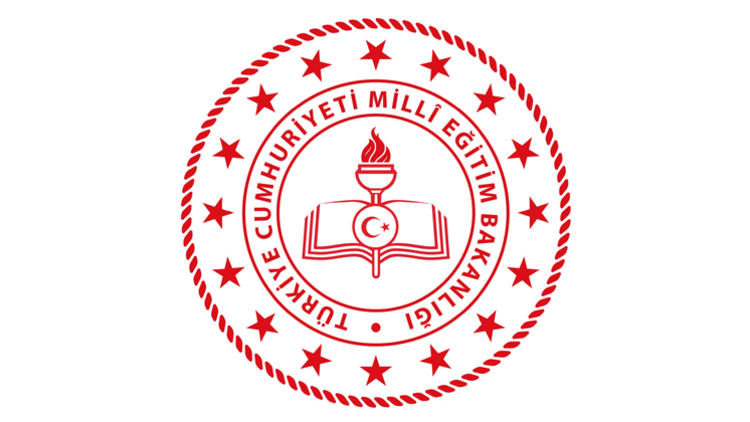 T.C.MİLLÎ EĞİTİM BAKANLIĞI                                                                                                                    Öğretmen Yetiştirme ve Geliştirme Genel MüdürlüğüMERSİN HİZMETİÇİ EĞİTİM ENSTİTÜSÜ ve ASO MÜDÜRLÜĞÜSTRATEJİK PLAN2019-2023 DÖNEMİ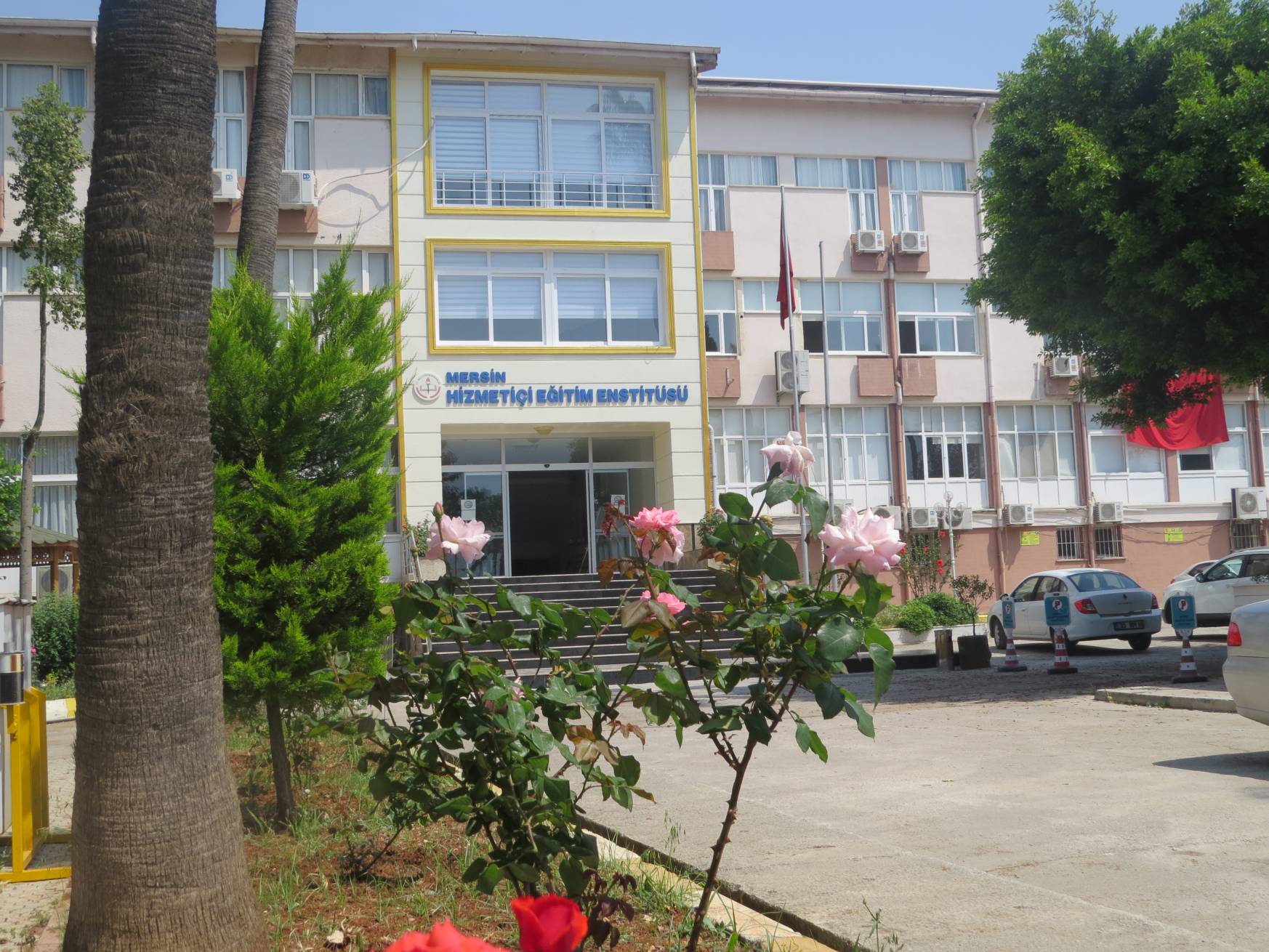 http://mersinhee.meb.k12.tr  Dumlupınar Mh. G.M.K. Bulvarı 459F Yenişehir / MERSİN 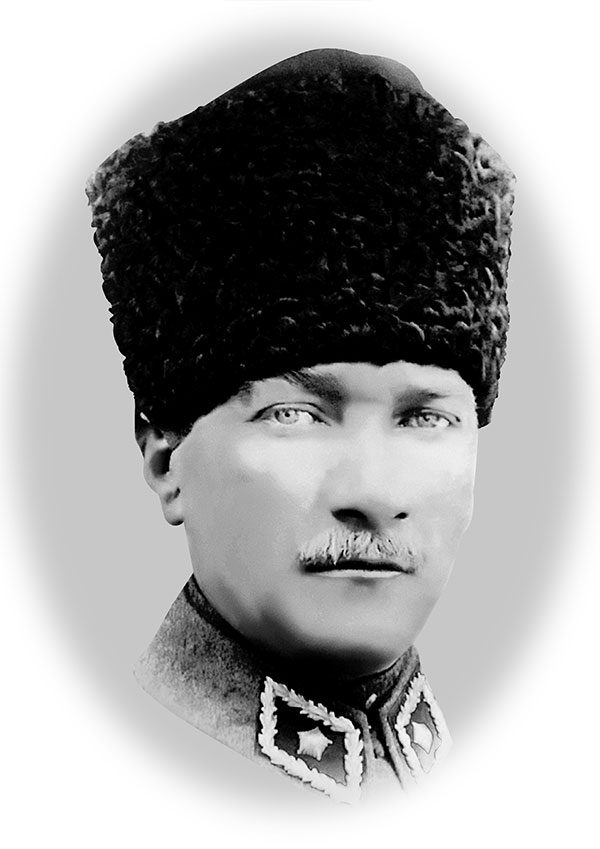 Terbiyedir ki bir milleti ya hür, müstakil, şanlı yüksek bir topluluk halinde yaşatır, ya da bir milleti esaret ve sefalate terk eder.Mustafa Kemal ATATÜRK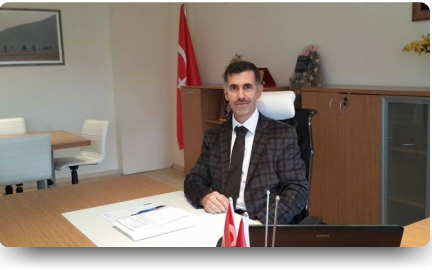 SUNUŞBilindiği üzere 16 Nisan 2017 tarihli halk oylamasıyla Cumhurbaşkanlığı Hükümet Sistemine geçilmiş ve kamu kurum ve kuruluşlarımızın yapısı da bu doğrultuda yeniden düzenlenmiştir. Bizde Enstitü olarak Bakanlığımızın 18.09.2018 tarihli yazılarıyla istemiş olduğu 2019-2023 dönemi Stratejik Planımızı tüm kamu kurum ve kuruluşlarıyla uyumu sağlamak üzere hazırlamış bulunmaktayız.Büyüyen ve gelişen ülkemizin 2023 hedeflerine ulaşmasında kurum olarak sorumluluğumuzun bilincindeyiz. Bu doğrultuda Bakanlığımızın gündem maddelerini hassasiyetle takip ederek üzerimize düşen görevleri en güzel şekilde yerine getirmeye çalışıyoruz.Önümüzdeki dönemde fiziki yapımızdaki yeniliklerle öğretmenlerimizin hizmetiçi çalışmalarında kaliteyi artırmayı, uygulamalarımızla da kaynak ve zaman israfını önlemeyi ve böylelikle Bakanlığımızın eğitim politikalarına katkı sunmayı hedefliyoruz.Öğretmenlerimize daha iyi hizmet sunmak gayesiyle hazırlanan Mersin Hizmetiçi Eğitim Enstitüsü 2019-2023 Stratejik Planının hayırlı olmasını diliyorum. Bu vesileyle çalışmalarda emeği geçen çalışma arkadaşlarıma teşekkür eder, planın ülkemize hayırlar getirmesini temenni ederim.                                                            Muharrem KÖSE Enstitü MüdürüİÇİNDEKİLERSUNUŞ	3İÇİNDEKİLER	4BÖLÜM A: GİRİŞ ve PLAN HAZIRLIK SÜRECİ	6A.1.Stratejik Plan Yöntem ve Kapsamı  	6Millî Eğitim Bakanlığı Stratejik Planlama Modeli Tablo 1 	7A.2. Stratejik Plan Ekip ve Kurulları  	8A.3. Stratejik Planlama İş Takvimi 	9BÖLÜM B: DURUM ANALİZİ 	9B.1. Kurumsal Tarihçe(Kısa Tanıtım) 	10B.2. Uygulanmakta Olan Stratejik Planın Değerlendirilmesi 	10B.3. Kurum Künyesi 	11B.4.Çalışan Bilgileri: 	12Çalışan Bilgilerimiz Tablo 5	12B.5. Faaliyet Alanları ile Ürün ve Hizmetlerin Belirlenmesi 	13B.6. Kurum Yerleşkesine İlişkin Bilgiler 	14B.7. Donanım ve Teknolojik Kaynaklarımız 	14Teknolojik Altyapı Bilgileri Tablo 9 	15B.8. Paydaş Analizi 	16B.8.1.Organizasyon Yapısı 	17B.8.2.Kurum Kültürü ve Faaliyet Bilgileri 	17B.8.3.Malî Kaynaklar 	18B.9. PESTLE Analizi 	20B.9.1. Politik Faktörler 	20B.9.2.Ekonomik Faktörler 	20B.9.3.Sosyolojik Faktörler 	21B.9.4.Teknolojik Faktörler	21B.10.GZFT Analizi 	21B.10.1.Güçlü Yönler 	21B.10.2.Zayıf Yönler 	22B.10.3.Fırsatlar 	23B.10.4.Tehditler 	23BÖLÜM C: GELİŞİM ALANLARININ BELİRLENMESİ - MİSYON, VİZYON ve TEMEL DEĞERLER 	224C.1. Misyonumuz 	25C.2. Vizyonunumuz 	25C.3. Temel  Değerler	25BÖLÜM D: AMAÇ HEDEF ve EYLEMLER	26D.1. Tema 1 Kalite 	26D.1.1. Stratejik Amaç 1. 	26D.1.2. Stratejik Hedef 1..	26D.1.2. Stratejik Hedef .2 	26D.2.  Tema 2  Kurumsal Kapasite	28D.2.1 Stratejik Amaç 2 	28D.1.2. Stratejik Hedef 2.1. 	28D.1.2.Stratejik Hedef 2.2 	29D.1.2.Stratejik Hedef 2.3 	31BÖLÜM E: MALİYETLENDİRME	32E.1. Nihai Stratejik Plan	32E.2. İzleme ve Değerlendirme	33BÖLÜM A: GİRİŞ ve PLAN HAZIRLIK SÜRECİA.1.Stratejik Plan Yöntem ve Kapsamı 	5018 sayılı Kamu Mali Yönetimi ve Kontrol Kanunu’nda stratejik plan; “Kamu idarelerinin orta ve uzun vadeli amaçlarını, temel ilke ve politikalarını, hedef ve önceliklerini, performans ölçütlerini, bunlara ulaşmak için izlenecek yöntemler ile kaynak dağılımlarını içeren plan” olarak tanımlanmıştır.  	Stratejik planlama çalışmalarının gerekçesi, kapsamı ve yöntemi, yine 5018 sayılı Kanun’da; Stratejik Planlama ve Performans Esaslı Bütçeleme başlığı altında yer almaktadır.Birimlerimizden ilgili personel ile stratejik planlama birim temsilcileri listesi oluşturularak “Stratejik Planlama Ekip ve Kurulları” (Tablo-2) oluşturulmuştur.   Tüm birimlerimizde seçilen stratejik planlama temsilcileri ile 01-31Ekim 2018 tarihleri arasında yapılan çalıştaylarda stratejik plan hazırlıklarında izlenecek yol ile kullanılacak rehber ve belgeler konusunda bilgi paylaşımı yapılmıştır.	Mersin Hizmetiçi Eğitim Enstitüsü ve ASO Müdürlüğü olarak 2019-2023 Stratejik Plan hazırlıklarımız, MEB 18.09.2018 tarihli ve 2018/16 sayılı Stratejik Planlama Genelgesi ve eki Hazırlık Programı  ile  Millî Eğitim Bakanlığı Stratejik Planlama Modeli (Tablo1) kapsamında yerine getirilmiştir.	Enstitümüz sunduğu hizmetlerin kalitesini sürekli iyileştirmek, paydaş ve çalışanlarımızın memnuniyetini arttırmak için benimsediği metotlu çalışma yönetim anlayışını yeni stratejik planlama döneminde de sürdürecektir.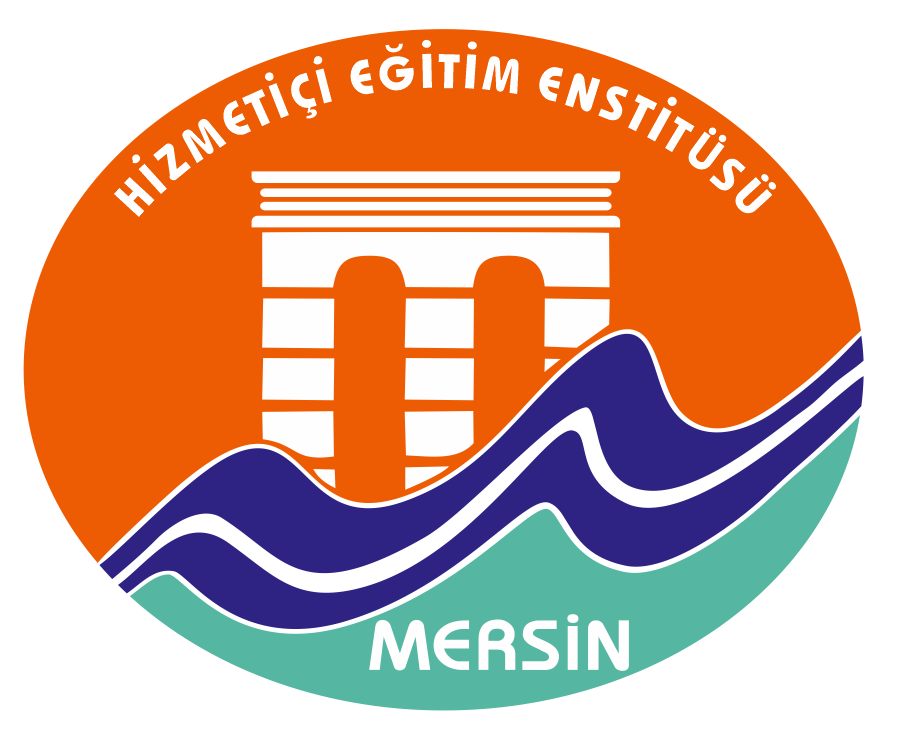 T.C.Millî Eğitim BakanlığıMEB 2019-2023 Stratejik Plan Hazırlık Programı                         Tablo 1: Milli Eğitim Bakanlığı Stratejik Planlama ModeliA.2. Stratejik Plan Ekip ve Kurulları 	Enstitümüzün Stratejik Plan Ekip ve Kurulları, Strateji Geliştirme Başkanlığının hazırlamış olduğu 2019-2023 Stratejik Plan Hazırlık Programı Kılavuzundan yararlanılarak oluşturulmuştur. Tablo 2: Stratejik Plan Ekip ve KurullarıA.3. Stratejik Planlama İş Takvimi	Stratejik Planlama İş Takvimi Millî Eğitim Bakanlığı 2019-2023 Stratejik Plan Hazırlık Programı çerçevesinde oluşturulmuştur;Tablo 3: Stratejik Planlama İş TakvimiBÖLÜM B: DURUM ANALİZİBakanlığımızın 2023 Eğitim Vizyonuna aldığı öğretmen ve okul yöneticilerine yönelik aşağıdaki hedefler Hizmetiçi Eğitim Enstitüleri olarak üzerimize yeni sorumluluklar yüklemiştir. Millî Eğitim Bakanlığı 2023 Eğitim Vizyonundan;HEDEF 1: ÖĞRETMEN VE OKUL YÖNETİCİLERİNİN MESLEKİ GELİŞİMLERİ YENİDEN YAPILANDIRILACAK.Öğretmen ve okul yöneticilerimizin mesleki gelişimlerini sürekli desteklemek üzere üniversitelerle ve STK’larla yüz yüze, örgün ve/veya uzaktan eğitim iş birlikleri hayata geçirilecektir.Öğretmen ve okul yöneticilerimize yönelik bazı hizmet içi eğitim faaliyetleri katılıma ilişkin belgelendirme uygulamasından ayrılarak üniversiteler aracılığıyla akredite sertifika programları na dönüştürülecektir.HEDEF 2: İNSAN KAYNAĞININ VERİMLİ KULLANILMASI VE HAKKANİYETLİ BİR ŞEKİLDE ÖDÜLLENDİRİLMESİ SAĞLANACAK.Öğretmenlerin mesleki gelişimlerine ilişkin sertifika ve diplomalarının özlük haklarına hakkaniyetli yansıtılması sağlanacaktır.		Bağlı olduğumuz üst yönetimdeki bu yeni vizyon ve kurum içindeki yeniliğe açıklık, belirlenen hedeflere ulaşmak için devamlı yeni fırsatlar sunmaktadır. Kurumun bu fırsatları değerlendirip başarıya ulaşabilmesi, olabilecek tehditlere karşı tedbirli olabilmesi için kendi kabiliyetlerini ve sınırlarını da bilmesi gerekir. Dolayısıyla Kurumumuzun kısa tanıtımı,kurum künyesi ve temel istatistikleri, iç ve dış çevre analizini içeren bir analiz süreci ile kurumumuzun hali hazırdaki fotoğrafı çekilmiştir. Yaptığımız paydaş analizi, ürün ve hizmetlerimizden yararlananları ve bunların öncelik durumlarını araştırmaya yönelik olmuştur. 	Güçlü Türkiye’nin hedefleri düşünüldüğünde kaybedecek zamanımız olmadığı açıktır. Şimdi tüm enerjimizi Bakanlığımızın eğitimde belirlediği yeni yol haritası değirmenine su taşımak için harcama zamanıdır.                                          B.1. Kurumsal Tarihçe(Kısa Tanıtım)	Enstitü binamızın yapımına 1962 yılında başlanmış, önce İlköğretmen Okulu, Öğretmen Lisesi ve Eğitim Enstitüsü olarak yıllarca hizmet yapmıştır.1981 yılında Öğretmen Yetiştirme Merkezi 1986 yılında da Hizmetiçi Eğitim Enstitüsü olarak Türkiye’nin ilk ve en eski Enstitüsü olarak faaliyetine başlamıştır. Süreç içerisinde karşılaşılan en önemli güçlüklerden biri, yönetici kadrolarında yaşanan değişiklikler neticesinde planda yer alan stratejik hedeflerin gerçeklemesine yönelik yürütülen çalışmaların zaman zaman duraksamasıdır. Bir diğer güçlük ise kurumun 2012 ve 2014 tarihleri arasında 17.Uluslararası Akdeniz Oyunları Organizasyonu için Gençlik ve Spor Bakanlığınca kullanılması sebebiyle faaliyetlerine ara vermesinden dolayı yaşanan geçici sorunlardır.Yürütülen planlı çalışmalar neticesinde kurumda iyileşmeye gidildiği, stratejik yönetime ilişkin farkındalık düzeyinin yükseldiği ve üst yönetim katkısının arttığı gözlemlenmiştir.       29 Şubat 2012 ve 31 Aralık 2013 tarihleri arasında 17.Uluslararası Akdeniz Oyunları Organizasyonu için Gençlik ve Spor Bakanlığınca kullanılan binamız protokol gereği tekrar Enstitümüzce kullanılmaya devam etmektedir.B.2. Uygulanmakta Olan Stratejik Planın Değerlendirilmesi	Stratejik plan değerlendirmesi bir süreçtir. Bu sürecin iyi planlanması ve bir stratejik planın alt yapısını oluşturan çalışmaların yapılması gereklidir. Değerlendirmelerimiz paydaşların görüş ve önerilerine dayalı bir nitelikte oluşmuştur. Görüş ve öneriler için gerek katılımcılarla olan karşılıklı iletişimden ve gerekse Bakanlığımız MEBBİS değerlendirme bölümü anketlerinden yararlanılmıştır. Enstitümüz uygulanmakta olan planda yer alan amaç ve hedefleri benzer yöntemle hazırlanan yapılacak işler raporları vasıtasıyla gerçekleştirmeye çalışmıştır.  	Stratejik planlama sürecinde gerçekleştirilen çalışmalar sayesinde personelin görev ve sorumlulukları konusunda farkındalığı artmıştır. Aynı zamanda uzun dönemli planlama anlayışının kurumda benimsenmesi ile kurum kültürünün ve sürdürülebilir yönetim anlayışının gelişmesine katkı sağlanmıştır.	Enstitümüzün uygulanmakta olan Stratejik Planı’nın gerçekleşme durumu değerlendirildiğinde aşağıdaki konularda önemli iyileşmelerin sağlandığını görülmüştür:Fiziki, malî ve teknolojik altyapıda iyileşmeler, Öğretimde nitelikli uygulamalar ve materyal kullanımı zenginliğinde iyileştirmeler,İdari yapının yeniden yapılandırılması,Çalışan personelin taşerondan kadroya geçirilmesi,Hizmetten yararlananların objektif değerlendirme fırsatlarının geliştirilmesi.	2015-2019 Stratejik Plan döneminde önemli iyileşme sağlanan alanlara yönelik ikinci plan dönemi için de çalışmaların devam ettirilerek sürdürülebilirliğin sağlanması hedeflenmiştir. Bu kapsamda gerekli hedef ve stratejiler belirlenerek bunların gerçekleşme durumlarını izlemek üzere göstergeler oluşturulmuştur. Bununla birlikte geliştirilmesi gereken öncelikli alanlar tespit edilerek yeni plana dâhil edilmiştir. Hazırladığımız yeni planda gerekli iyileşmelerin sağlanması amacıyla paydaşların görüş ve önerileri ile durum analizlerinden yola çıkılarak Bakanlık birimlerinin koordinasyonunda stratejiler geliştirilmiştir.B.3. Kurum Künyesi	Mersin Hizmetiçi Eğitim Enstitüsü, Millî Eğitim Bakanlığında Merkeze Bağlı Bir Taşra Kuruluşudur. Öğretmenlerin hizmetiçi eğitim faaliyetleri ile ilgili her türlü iş ve işlemlerini Öğretmen Yetiştirme ve Geliştirme Genel Müdürlüğü kanalıyla yapmaktadır. Kurumumuzun temel girdilerine ilişkin bilgiler aşağıda sıralanmıştır.                                    Tablo 4: Kurum KünyesiB.4.Çalışan Bilgileri	Enstitümüzde çalışan Yönetici Personel, Büro Hizmetleri Personeli ve Taşerondan Kadroya Geçen İşçi Personel ile ilgili görev alanları aşağıdaki çizelgede (Tablo 5) gösterilmiştir. Ayrıca personelin eğitim ve cinsiyet durumları da devamında (Tablo 6 ve Tablo 7) sunulmuştur.Tablo 5:Personel Tablosu         Tablo 6: Personel Eğitim DüzeyiTablo 7: Personel Kadın Erkek SayısıB.5. Faaliyet Alanları ile Ürün ve Hizmetlerin BelirlenmesiEnstitümüze ilişkin ürün ve hizmetler aşağıdaki şekilde gruplandırılabilir.Eğitim Öğretim FaaliyetleriDers Sınıfları ve Seminer Salonları HizmetiDers Doküman ve Materyal TeminiKonaklama HizmetleriÖn Büro HizmetleriYiyecek İçecek HizmetleriDinlenme Alanı HizmetleriGezi ve Sosyal Faaliyetler HizmetiYönetim ve Organizasyon FaaliyetleriBilişim HizmetleriTeknik Servis Hizmetleri B.6. Kurum Yerleşkesine İlişkin BilgilerKurumumuz binası ile açık ve kapalı alanlarına ilişkin temel bilgiler aşağıdaki tabloda yer almaktadır.Tablo 8: Kurum Yerleşkesine İlişkin Temel BilgilerB.7.Donanım ve Teknolojik Kaynaklarımız	Millî Eğitim Bakanlığı Bilgi İşlem Sistemi (MEBBİS) ile kurumsal ve bireysel iş ve işlem modüllerine ulaşılarak çalışmalar etkin ve verimli şekilde yürütülmektedir.  	Millî Eğitim Bakanlığı’nda işlemlerin hızlı yürütülmesi, kâğıt israfının önüne geçilmesi gibi sebeplerden dolayı tüm resmi yazılar Doküman Yönetim Sisteminden (DYS) yürütülmekte ve bu sistem üzerinden onay verilmektedir. 	Enstitümüzde eğitim-öğretim, konaklama ve diğer hizmetlerin verimli bir şekilde sunulmasında günümüz teknolojik imkânlarının kullanımına azami önem verilmektedir. Enstitümüzde bulunan teknolojik alt yapıya ilişkin bilgiler tablo halinde aşağıdaki şekildedir.Tablo 9: Enstitü Teknolojik Altyapı BilgileriB.8. Paydaş Analizi	Paydaş analizinin yapılmasında stratejik planlamanın temel unsurlarından biri olan katılımcılığın sağlanabilmesi için etkileşim içinde bulunduğumuz dış ve iç paydaşların görüşleri anket, toplantı, MEBBİS değerlendirme anket ve oygm@meb.gov.tr görüş ve öneriler aracılığıyla alınmıştır. 	Paydaşların görüş ve önerileri GZFT analizimizin oluşmasında ve alınacak tedbirler konusunda yol gösterici olmuştur.Tablo 10: Paydaş MatrisiTablo 11: Değerlendirme Anketi Sonuçları B.8.1. Organizasyon Yapısı	Enstitümüzde işlerin verimli bir şekilde yerine getirilmesi planlama, sürdürülebilirlik, yöneltme, koordinasyon ve denetimin yapılması sürecine dayalıdır. Çalışanların yönetim hiyerarşisine uyarak görevlerini en iyi şekilde yapmaları hususunda rolleri tanımlanmıştır.Tablo 12: Organizasyon Yapısı	Enstitü çalışanlarına ilave olarak organizasyon yapımızın bir diğer bileşeni de Stajyer Öğrencilerimizdir. Stajyer Öğrenciler 3308 sayılı Mesleki Eğitim Kanununun 25 inci ve Millî Eğitim Bakanlığı Ortaöğretim Kurumları Yönetmeliğinin 143 üncü maddesine dayanılarak çalıştırılmaktadırlar.  B.8.2 Kurum Kültürü ve Faaliyet Bilgileri	Hizmetlerimizin yürütülmesi ilgili mevzuata, kurumsal birikime ve mesleki değerlere dayanmaktadır. Enstitü kadromuz Bakanlığımız merkez ve taşra teşkilatında görevli personelin yetiştirilmelerinin ve mesleki gelişimlerinin eğitimine hizmet vermenin değerli onurunun şuurundadır.	Mersin Hizmetiçi Eğitim Enstitüsü ve ASO Müdürlüğü Bakanlığımıza bağlı 9 Enstitüden birisi olup, beğenildiği ve tercih edildiği çeşitli ölçümlerde gösterilmiştir.Bakanlığımız faaliyetleri için enstitümüzde planlanan kurs ve seminerlerin son dört yılına ait sayılar aşağıda (Tablo 13) verilmiştir.Tablo 13: 2015’ten 2019’a Enstitümüz Kurs ve Seminer SayılarıB.8.3.Malî Kaynaklar	Kurumun mali kaynaklarını; kurs ve seminerlerden kalan gelirler, Bakanlıktan gelen ödenekler, katılımcıların kendi masraflarını karşıladığı faaliyetler ve Bakanlık dışındaki kişilerin enstitümüzden hizmet alma bedelleri oluşturmaktadır. Aşağıda mali konularla ilgili iş ve işlemler ile yıllara göre masraf cetvelleri görülmektedir. (Tablo 14 ve 15)                     Tablo 14: Mali Konularla İlgili İş ve İşlemler ile Dayanakları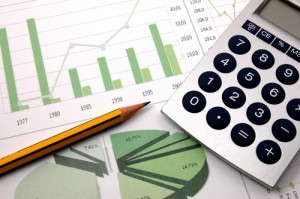 Tablo 15: Genel Bütçe Yıllara Göre Masraf Cetveli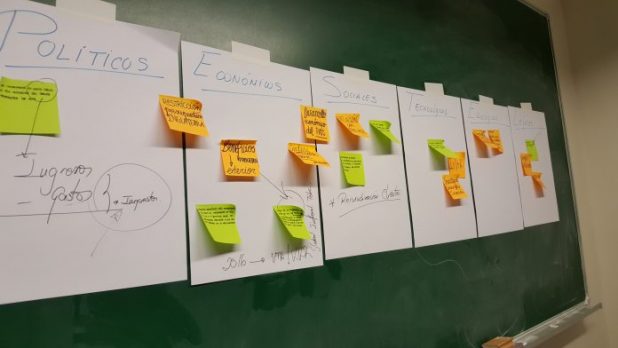 B.9. PESTLE AnaliziBu bölümde ilimizdeki, bölgemizdeki ve ülkemizdeki politik, ekonomik, sosyolojik ve teknolojik faktörler analiz edilmiştir.	B.9.1. Politik FaktörlerÜlkemizde eğitim sisteminin bireylerin kişilik ve kabiliyetlerini mesleki gelişimlerini geliştiren yaklaşıma uygunluğu,MEB yasa, yönetmelik ve mevzuat değişiklikleri,Mesleki gelişim ihtiyaçlarının öneminin artması ve bu doğrultuda hizmetiçi eğitimlerde yaşanan gelişmeler,Personelin farklı ihtiyaçlarına, doğal yeteneklerine ve ilgi alanlarına yönelik ölçme ve değerlendirmeler,Türkiye’nin Avrupa Birliğine tam üyelik süreci ve eğitim alanında Avrupa Birliği Müktesebatına uyum çalışmaları,Eğitim sisteminde Hayat Boyu Öğrenme ile ilgili gelişmeler.B.9.2. Ekonomik FaktörlerÜlkemizin, bölgemizin ve ilimizin turizme kaynaklık edecek tarihi ve doğal mirasa sahip olması,İlimizin coğrafi konum olarak ulaşımı kolay bir yerde bulunması,İlimizin hizmet sektöründe yenilenmeye açık şehir olması,Bölgemizin iklim ve coğrafyasının yılın tamamında verimli çalışmaya uygunluğu,AB eğitim projelerinin eğitime önemli oranda ekonomik destek sağlaması.İlimizin Tarım, Ticaret ve Lojistik şehri olması,Karayolu ulaşım noktalarının açık ulaşılabilirlik alt yapısının sağlam olmasıİlimizin Türkiye’nin en büyük liman kentlerinden biri olması,Demiryolu ulaşımının önemli bir konumda olması.      B.9.3. Sosyolojik FaktörlerToplumun eğitimden beklentilerinin olması,İlimizin ikisi devlet ve ikisi de özel olmak üzere dört üniversiteye sahip olması,İl genel nüfusunun çoğunluğunun il merkezinde yaşaması,Sosyal aktivitelerin yapılacağı yeterli mekânların olması,İlimizde yüksek kalitede hastanelerin bulunması.B.9.4. Teknolojik FaktörlerFATİH Projesinin yaygınlaşması,Eğitimde teknolojik alt yapı ve DYS ile MEBBİS uygulamaları,Bilginin hızlı üretimi, erişilebilirlik ve kullanılabilirliğinin gelişmesi,Teknolojinin kullanım amacına yönelik tehditler,Teknolojinin sağladığı yeni öğrenme ve paylaşım olanakları,Toplumun teknolojideki olumsuz gelişmelerin etkisinde kalması,Bilgi ve iletişim teknolojilerinin müfredatla bütünleşmesinin sağlanması.B.10. GZFT Analizi	GZFT analizi, kurum içi ve kurum dışı analizler sonucunda Enstitümüzü etkileyen olumlu ve olumsuz faktörlerin analizinin bir sonucudur. Ayrıca Paydaş analizlerinden elde edilen görüşlerin, müspet mi yoksa menfi mi olduğu ve kurumdan mı yoksa kurum dışından mı geliştiği tespit edilir. Bu tespitlere göre İçsel Faktörler:	Genel ve Beşeri Özellikler, Mali ve Teknolojik Kaynaklar, Kurumsal Yapı ve Kurum Kültürü güçlü ve zayıf yönlerin değerlendirilmesinde kullanılmıştır.	B.10.1. Güçlü Yönler Öğretmenlerin öğrenmeye ve gelişime açık olması,Köklü bir kurumsal kültüre ve deneyime sahip bir kurum olunması,Kurum dışındaki çevrenin sosyal kültürel zenginliği,Hizmetiçi eğitimler için tercih edilen bir kurum olunması,Aynı yerleşke içerisinde İl Milli Eğitim Müdürlüğü ve Öğretmenevinin bulunması,İlimizin ikisi devlet ve ikisi de özel olmak üzere dört üniversiteye sahip olması,Katılımcılarla yöneticiler arasında iletişimin güçlü olması,Personelin çalışmaya ve kendilerini geliştirmeye açık olması,Yönetim çevre ilişkilerinin yapıcı ve kurumumuzu geliştirici yönde olması,Ulaşım yönünden çoklu alternatiflerin olması,Tam donanımlı dersliklerin olması,Hizmetin gereği olan tüm birimlerimizin günün ihtiyaçlarına cevap verebilecek kurumsal ağ teknoloji ve alt yapıya sahip olması,Enstitümüzün tamamını kapsayan sınırsız internet bağlantısının olması,Kurum yöneticilerinin yöneticilik deneyimlerinin olması,Çalışan personelin güler yüzlü ve çalışkan olması,Odaların ihtiyaca göre (süit, tek yataklı ve çok yataklı) donatılmış olması,Yiyecek içecek hizmetlerinin kurumumuzda üretilip sağlıklı ortamda çıkarılıyor olması,Periyodik denetleme sisteminin varlığının hizmette güven oluşturması,Kamu kurum ve kuruluşlarıyla nitelikli işbirliğinin olması,İSG ile ilgili standartlara önem veren bir kurum olunması,Güvenlik konusuna önem veren ve güvenlik kameralarının ortak kullanım alanlarını kapsayan bir kurum olunması.B.10.2. Zayıf YönlerBinamızın eski olmasından kaynaklı temel iyileştirme yenileştirme çalışmalarında maliyeti arttırıcı hesapların oluşması,Binamızın yapım aşamasında odaların çok küçük tasarlanması,Binamızın eski olmasından kaynaklı asansör olmaması,Zemin kattaki dersliklerin, diğer dersliklere göre daha az gün ışığı alması.Dışsal Faktörler: 	Diğer Kamu Kurum ve Kuruluşlar, kurum müdürlüğü kapsam alanı dışında kalan faktörler fırsat ve tehditlerin değerlendirilmesinde kullanılmıştır.B.10.3. FırsatlarBakanlığımızın hizmetiçi eğitimlere önem vermesi,Bakanlığımızın yapılacak iyileştirme yenileme çalışmalarına maddi ve manevi destek sağlaması,Gelişen ve yenilenen teknolojinin sürekli olması, gelişen teknolojinin eğitim alanında kullanılabiliyor olması,Aynı yerleşke içerinde İl Milli Eğitim Müdürlüğü, Öğretmenevi gibi kurumların olması,İlimizin iklim şartlarının elverişli ve gelişen bir şehir olması,İlimizin ulaşım ve çevre imkânlarının zenginliği,Eğitime yönelik faaliyetlerde ilimizde 4 üniversitenin bulunuyor olması,Çevre şartlarında yöresel zengin yemek seçeneklerinin olması,Stajyer öğrencilere iş üzerinden beceri eğitimi imkânı veren kurum olunması,B.10.4. TehditlerBinamızın eski olmasından kaynaklı iyileştirme çalışmalarında yüklü maliyetin oluşması,Kampüste binamızın müstakil araç giriş kapısının olmaması,İptal edilen seminer ve kurslardan kaynaklanan planlama sorunları. BÖLÜM C: GELİŞİM ALANLARININ BELİRLENMESİ - MİSYONUMUZ, VİZYONUMUZ ve TEMEL DEĞERLER	Paydaş analizi, kurum içi ve dışı analiz sonucunda Enstitümüzün faaliyetlerine ilişkin gelişim ve sorun alanları tespit edilmiştir. Belirlenen gelişim ve sorun alanları iki tema altında gruplandırılarak plan mimarisinin oluşturulmasında temel alınmıştır.Tablo 16: Eğitim ve Öğretim Sisteminin Sorun ve Gelişim Alanları	Geleceğe yönelim bölümünde misyonumuz, vizyonumuz ve temel değerler yer almaktadır.C.1.MisyonumuzGünümüz bilim ve teknolojisini kullanarak katılımcıların kişisel ve mesleki gelişimlerine katkıda bulunmak, güler yüzlü ve kaliteli hizmet anlayışı ile Bakanlığımız 2023 Eğitim Vizyonu hedefleri doğrultusunda yüksek standartlarda ortam ve imkân sağlamaktır.C.2.VizyonumuzBakanlıkça hazırlanan eğitim-öğretim ve üretilen bilgiyi teknolojik altyapı ve eğitim materyalleri ile katılımcıları, çalışanlarını ve toplumu hayat boyu öğrenmeyle bütünleştiren, kalite odaklı, toplum değerlerine duyarlı ve alanında hatırı sayılır bir enstitü olmaktır.  C.3. Temel DeğerlerSevgi, Saygı ve VefaKalite Bilinciİnsan Hakları ve Evrensel NormlarÇevreye ve Canlıların Yaşam Hakkına Duyarlılık Yerli ve Milli Anlayış BilinciAnalitik ve Bilimsel Bakış Girişimcilik ve YenilikçilikSosyal ve Kültürel DuyarlılıkMeslek Etiği ve AhlakTarafsızlık, Güvenilirlik ve Adalet KatılımcılıkŞeffaflık ve Hesap VerebilirlikBÖLÜM D: AMAÇ, HEDEF VE EYLEMLERTEMA 1: KALİTEStratejik Amaç 1: Kursiyerlerimize/Katılımcılarımıza/Müşterilerimize; ulusal, uluslararası standartlara uygun kaliteli bir hizmet sunarak tercih edilen bir kurum haline gelmek.Stratejik Hedef 1. 1: Kaliteli yiyecek, içecek ve sunum; eğitilmiş nitelikli personel ve sağlıklı konaklama hizmetleriyle müşteri memnuniyetini artırmak.Performans GöstergeleriTablo 17: Stratejik Hedef Performans Göstergeleri  Eylemler:Tablo 18: Stratejik Hedef Eylemler Stratejik Hedef 1.2: Hizmetiçi eğitim enstitüsünün, Plan dönemi sonuna kadar uluslararası standartlarda kalite güvence belgesini almasını sağlamak.Performans GöstergeleriTablo 19: Stratejik Hedef Performans Göstergeleri Eylemler:Tablo 20: Stratejik Hedef Eylemler TEMA 2: KURUMSAL KAPASİTEStratejik Amaç 2: Eğitimde kaliteyi artıracak etkin ve verimli bir yapı tesis etmek için mevcut fiziki, mali ve teknolojik alt yapının iyileştirilmesi yoluyla kurumsal kapasitenin geliştirilmesi ve konaklayacak misafirlerin sayısının artırılmasıStratejik Hedef 2.1.  Etkin ve verimli çalışan bir kurum haline gelmek için her yıl ihtiyaçlar çerçevesinde öncelikle kurumun kendi öz gelirleri ve bütçe imkânları doğrultusunda uygun biçimde donatılmış eğitim ortamları, dinlenme alanları, sosyal ve sportif alanlar tesis etmekPerformans GöstergeleriTablo 21: Stratejik Hedef Performans Göstergeleri Eylemler:Tablo 22: Stratejik Hedef EylemlerStratejik Hedef 2.2.  Kursiyer ve müşteri sayısını artırarak Enstitünün kullanım oranını en üst düzeye çıkarmak.Performans GöstergeleriTablo 23: Stratejik Hedef Performans Göstergeleri Eylemler:Tablo 24: Stratejik Hedef EylemlerStratejik Hedef 2.3 :Mali kapasitenin arttırılması amacıyla Enerji verimliliği kapsamında alınacak önlemler yoluyla sağlanacak tasarrufun her yıl için artırılması Tablo 25: Stratejik Hedef Performans Göstergeleri Eylemler:Tablo 26: Stratejik Hedef Eylemler BÖLÜM E: MALİYETLENDİRME	Tablo 18’de stratejik amaç ve hedeflerimize ulaşmak için gerekli olan maliyetlere yer verilmiştir. Belirlenen plan ve projelerin maliyetlerinde ilerleyen yıllarda değişiklik meydana gelmesi kaçınılmaz olduğundan tahsis edilmesi planlanan kaynak ihtiyacı da yıllar itibari ile değişebilecektir. Tablo 27: Maliyet TablosuE.1. Nihai Stratejik Plan	Geleceğe yönelim bölümünde misyon, vizyon ve temel değerler ile stratejik amaçlar, stratejik hedefler, performans göstergeleri ve stratejiler yer almaktadır. Enstitü hizmetlerinin istenilen kalitede sunulabilmesi için plan ve proje bazında kaynak tahsislerinin Tablo 17’de gösterilen Nihai Stratejik Plan göstergelerine dayandırılması gerekmektedir. 	Bu sayede, stratejik plan ile organizasyon arasındaki bağlantı güçlendirilecek ve harcamaların önceliklendirilme süreci iyileştirilecektir.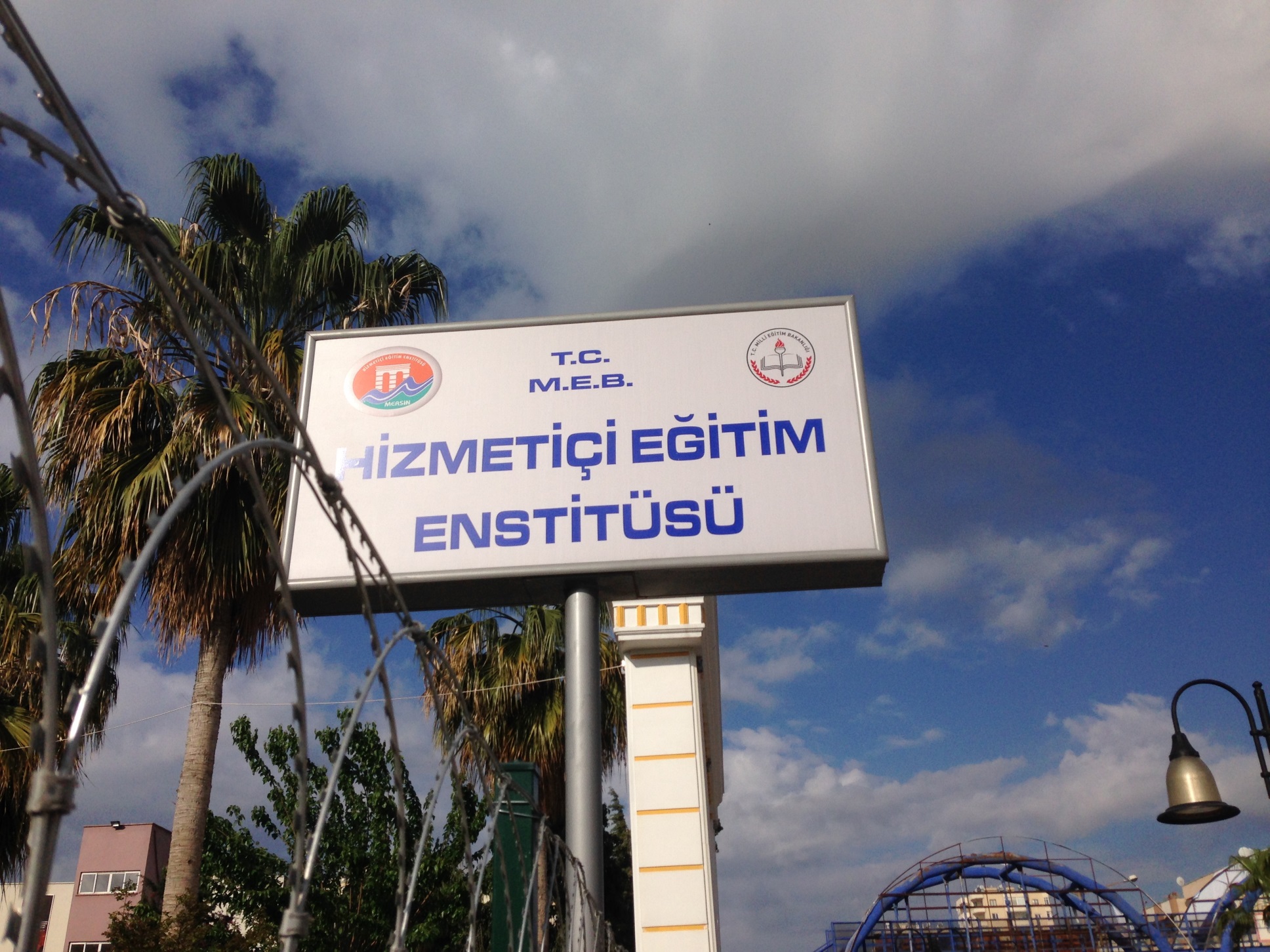 E.2.İzleme DeğerlendirmeBu Stratejik Plan 2019–2023 arası beş yıllık dönemi kapsar. Plan en az iki yıl uygulandıktan sonra Planın kalan süresi için güncelleştirilebilecektir. Enstitümüz 2019-2023 Dönemi Stratejik Planının başarıya ulaşması için etkin bir izleme ve değerlendirme süreci yürütülecektir. Stratejik planın izleme ve değerlendirme sürecinde temel sorumluluk üst yöneticidedir. Stratejik Planı izleme ve değerlendirme sürecinin amacı,  Enstitümüz performans göstergelerinin ölçülmesi ve sorgulanması, performans grafiklerinin çizilmesi, performans düşüklüğü olan alanların belirlenmesi ve nedenlerinin araştırılması, iyileştirmeye açık alanların belirlenmesi ve iyileştirme eylem planlarının oluşturulması, iyileştirme çalışmalarının gerçekleştirilmesi ve izlenmesidir.   Stratejik Planda yer alan amaç ve hedefleri gerçekleştirmeye yönelik faaliyetlerin uygulanabilmesi için amaç, hedef ve faaliyetler bazında sorumluların hangi birimler olduğu, ne zaman gerçekleştirileceği, hangi kaynakların kullanılacağı gibi hususların yer aldığı yıllık performans programları hazırlanacaktır. İzleme ve değerlendirmenin 6 ayda bir yapılması planlanmıştır. Enstitümüz Stratejik Planında gösterilen performans göstergeleri ölçülerek, hedef değerle ölçülen değer karşılaştırılacak ve bu veriler kullanılarak Enstitünün Faaliyet Raporu hazırlanacaktır. Böylece 5018 sayılı Kamu Mali Yönetimi ve Kontrol Kanunun 41. maddesinin gereği olarak mali saydamlık ve hesap verme sorumluluğu yerine getirilecektir.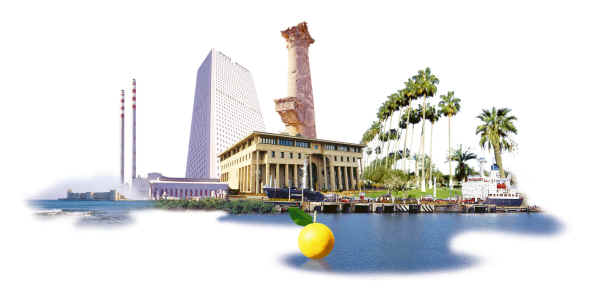 TEŞEKKÜR EDERİZ.    http://mersinhee.meb.k12.trMERSİN HİZMETİÇİ EĞİTİM ENSTİTÜSÜ ve ASO MÜDÜRLÜĞÜDumlupınar Mah. GMK Bulv. 459/F Yenişehir-MERSİNTel:0324 3310360  - 0555 059 75 87 Faks: 0324 3310370Misyonun BelirlenmesiMisyonun BelirlenmesiTemel İlke ve Değerlerin BelirlenmesiTemaların Belirlenmesi(AMAÇ HEDEF ve EYLEMLER)Temaların Belirlenmesi(AMAÇ HEDEF ve EYLEMLER)Temaların Belirlenmesi(AMAÇ HEDEF ve EYLEMLER)Stratejik Amaçların BelirlenmesiStratejik Amaçların BelirlenmesiStratejik Amaçların BelirlenmesiStratejik Hedeflerin BelirlenmesiStratejik Hedeflerin BelirlenmesiStratejik Hedeflerin BelirlenmesiPerformans Göstergelerinin BelirlenmesiStratejilerStratejilerNİHAİ STRATEJİK PLANNİHAİ STRATEJİK PLANNİHAİ STRATEJİK PLANStrateji Geliştirme KuruluStrateji Geliştirme KuruluStrateji Geliştirme KuruluAdı SoyadıÜnvanıGöreviMuharrem KÖSEMüdürBaşkanGülşah YILMAZMüdür YardımcısıÜyeAyhan GÖKMuhasebe YetkilisiÜyeAbdulkadir ÖNELTeknikerÜyeSinan ÇİÇEKVHKİÜyeStratejik Plan Hazırlama EkibiStratejik Plan Hazırlama EkibiStratejik Plan Hazırlama EkibiAdı SoyadıÜnvanıGöreviAliseydi AĞÇELİKMüdür BaşyardımcısıKoordinatörŞükrü ALÇINTeknik Müdür YardımcısıMaaliyetlendirme ve Değerlendirme ÇalışmalarıSezayi ÖZTÜRKMüdür YardımcısıKurum Kapasitesi ve Değerlendirme ÇalışmalarıFatma CANVHKİÜyeMerve YOLAGİDENYardımcı HizmetliÜyeMersin Hizmetiçi Eğitim Enstitüsü Stratejik Planlama AdımlarıMersin Hizmetiçi Eğitim Enstitüsü Stratejik Planlama Adımları20182018201820182018201820192019Mersin Hizmetiçi Eğitim Enstitüsü Stratejik Planlama AdımlarıMersin Hizmetiçi Eğitim Enstitüsü Stratejik Planlama AdımlarıEylülEkimEkimKasımAralıkAralıkOcakOcak1Kurulan Stratejik Planlama Ekibinin İl AR-GE Birimine Bildirilmesi2Durum Analizi3Geleceğe Yönelim4İl ARGE Birimi İncelemesi 5Planın İnternet Sitesinden Yayınlanması ve Eposta şeklinde İl AR-GE Birimine GönderilmesiKURUM KÜNYESİKURUM KÜNYESİAdresDumlupınar Mh. G.M.K. Bulvarı 459F Yenişehir / MERSİNCoğrafi Konum(link)https://goo.gl/maps/qtDfefGLMa22Telefon Numarası03243310360-05550597587Faks Numarası03243310370E-posta766027@meb.k12.trWeb Sayfası Adresi http://mersinhee.meb.k12.tr  http://mersinhee.meb.k12.tr  Kurum Kodu764715Toplam Çalışan Sayısı23Hizmete Giriş Tarihi1962(Öğretmen Okulu)İdareci Sayısı5BütçeGenel Bütçe ve DÖSE          Öğretmen Sayısı0Kursiyer Başına DüşenGider MiktarıYaklaşık 680 TLTipiKonaklamalı Eğitim MerkeziS.NoGöreviAdı Soyadı1.MüdürMuharrem KÖSE2.Müdür BaşyardımcısıAliseydi AĞÇELİK3.Müdür Yardımcısı Şükrü ALÇIN4.Müdür YardımcısıSezayi ÖZTÜRK5.Müdür YardımcısıGülşah YILMAZ6.Muhasebe YetkilisiAyhan GÖK7.VHKİFatma CAN8.VHKİSinan ÇİÇEK9.TeknikerAbdulkadir ÖNEL10.HizmetliMerve YOLAGİDEN11.Kat HizmetleriZahide DOĞAN12.Kat HizmetleriEmine BICAK13.Kat Hizmetleriİmmihan BAYRAM14.Kat HizmetleriGülcan YILDIRIM15.Kat HizmetleriNuriye Selvi ÜLGER16.Yiyecek İçecek HizmetleriCemile DÜZGÜN17.Yiyecek İçecek HizmetleriBahar SUNAY18.Yiyecek İçecek HizmetleriEmre NAS19.Resepsiyon HizmetleriSercan TUNCER20.Resepsiyon HizmetleriAbdurrahman NAS21.GüvenlikMustafa ÇAKMAKÇI22.GüvenlikAyhan KIL23.GüvenlikAhmet ABBAKİlköğretim  LiseÖn LisansLisansYüksek Lisans69233CİNSİYETCİNSİYETKadın10 KişiErkek13 KişiToplam23 KişiKurum BölümleriKurum BölümleriÖzel AlanlarKurum Kat Sayısı3Çok Amaçlı Salon1Derslik Sayısı7Kütüphane   1Derslik Alanları(m2)625Bilgisayar Laboratuvarı1İdari Odaların Alanı(m2)150Beceri Atolyesi-Enstitü Kapalı Alanı(m2)1400VIP Salonu-Eğitim Görevlileri Odası Alanı(m2)40Konaklama Oda Sayısı65Bahçe Açık Alanı(m2)1800Umumi Tuvalet Sayısı3S.NoTeknolojik Araç-GereçAdetKullanım Yeri1.Bilgisayar 20+11Bilgisayar Laboratuvarı2.Bilgisayar40Derslikler, İdari Birimler3.Projeksiyon8Konferans Salonu Ve Derslikler4.Fotokopi Makinesi2İdari Birimler, Ön Büro5.Lazer Yazıcı8İdari Birimler, Ön Büro6.Renkli Lazer Yazıcı1İdari Birimler7.Sunum Komut Cihazı3Konferans Salonu 8.Dijital Kamera1Konferans Salonu Ve Derslikler9.Dijital Fotoğraf Makinesi1Konferans Salonu Ve Derslikler10.Video Konferans Sistemi-İdari Birimler11.Ses Yayın Cihazı2Resepsiyon Ve Konferans Salonu12.Akıllı Tahta9Konferans Salonu Ve Derslikler13.Büro Tipi Buzdolabı75Konaklama Birimleri ve Ortak Alanlar 14.106 Ekran Plazma Televizyon2Lobi ve Ortak Alan15.82 Ekran Plazma Televizyon3Konaklama Birimleri16.Konaklama Odaları Televizyon65Konaklama Birimleri17.Klima120Konaklama Birimleri, Derslikler, İdari Birimler, Konferans Salonu18.Sanayi Tipi Bulaşık Makinesi1Mutfak19.Sanayi Tipi 20-30 Kg Çamaşır Makinesi1Çamaşırhane20.Sanayi Tipi Ütü Makinesi1Çamaşırhane21.Elektrikli Terazi1Gıda Deposu22.Ciltleme Makinesi1İdari Birimler23.Sabit Telefon1İdari Birimler24.Cep Telefon1Resepsiyon25.Faks Cihazı1Memur Odası26.Jeneratör1Bina Eklentisinde27.Motorlu Perde1Konferans Salonu 28.Telsiz Mikrofon4Konferans Salonu29.Yaka Mikrofonu2Konferans Salonu30.Access Point ( Bayrles)-Enstitü Binası 31.Arıtmalı Su Makinesi3LobiPaydaş MatrisiİÇ PAYDAŞDIŞ PAYDAŞYARARLANICIPaydaşın Kurum Faaliyetlerini Etkileme DerecesiPaydaşın Taleplerine Verilen ÖnemSonuçSonuçSonuçPaydaş MatrisiİÇ PAYDAŞDIŞ PAYDAŞYARARLANICINEDEN PAYDAŞ“Tam 5,  Çok 4,  Orta 3,  Az 2,  Hiç 1’’“Tam 5,  Çok 4,  Orta 3,  Az 2,  Hiç 1’’Kurum PersoneliXHizmet Alanlarında Çalışanlardan55TamKurum İdarecileriXİşleri Planlayıp Yönetenlerden55TamAynı Kampüs İçerisindeki Kurumların ÇalışanlarıXXÇevreye Göre Dolaylı Katılım Sağlayanlardan55TamKursiyer ve YöneticilerXXÇalışmalara, Kurs Ve Seminerlere Doğrudan Katılanlardan55TamMisafir KişilerXXKursiyer Yakını ve Münferit Kişiler55TamMEBBİS KURS VE SEMİNER DEĞERLENDİRME ANKETİ SONUÇLARIOrtalama PUAN_ORTEğitim merkezi personelinin tutumu93,09Eğitim merkezi resepsiyon hizmetleri91,20Eğitim ortamının teknik donanımının yeterliği (Bilgisayar, projeksiyon, ses sistemi vb.)90,41Eğitim ortamının fiziki donanımının yeterliği (Isı, ışık, havalandırma vb.)89,45Eğitim merkezindeki yemeklerin kalitesi84,27Eğitim merkezi temizlik hizmetleri90,09Eğitim merkezi sosyal faaliyet imkânları81,35Eğitim merkezi konaklama odalarının konforu85,96YıllarSeminer KursToplamKatılımcı Sayısı2015719261761 Kişi2016428321602 Kişi2017822302208 Kişi2018322251782 KişiMALİ KONULARLA İLGİLİ İŞ VE İŞLEMLERMALİ KONULARLA İLGİLİ İŞ VE İŞLEMLERMALİ KONULARLA İLGİLİ İŞ VE İŞLEMLER1Malzeme Alımları Usul Ve Esasları4734 Sayılı Kamu İhale Kanunu2Stajyer Öğrenci Çalıştırma Usul Ve Esasları3308 Sayılı Mesleki Eğitim Kanunu, 3423 Sayılı MEB DÖSE Kanunu3Diğer Hizmet Alımları Usul Ve Esasları4734 Sayılı Kamu İhale Kanunu4Kahvaltı Ve Yemek Ücretlerinin Tespit Ve Tahsil UsulleriDÖSE Komisyon Kararı 5Konaklama Ücretlerinin Tespit Ve Tahsil UsulleriDÖSE Komisyon Kararı 6Mutemetlik HizmetleriÖdemeler Katılımcıların İBAN Hesaplarına Yatırılmaktadır.GENEL BÜTÇE MASRAF CETVELİ20152016201720181/1 Ek Ders41.269,30 TL16.534,21 TL54.293,93 TL231.928,783/2 Tüketime Yönelik Mal Ve Malzeme Alımı201.967,04 TL244.423,67 TL198.313,74 TL195.484,91 TL3/3 Yolluk928.541,00 TL529.697,01 TL966.822,13 TL1.289.477,35 TL3/5 Hizmet Alımı248.160,76 TL544.449,96 TL567.924,87 TL155.397,38 TL6/1 Mamul Mal Alımı199.579,87 TL59.408,59 TL0117.881,13 TL6/7 Büyük Onarım149.534,32 TL148.680 TL00Eğitim Ve Öğretim Sisteminin Sorun Ve Gelişim AlanlarıEğitim Ve Öğretim Sisteminin Sorun Ve Gelişim AlanlarıEğitim Ve Öğretim Sisteminin Sorun Ve Gelişim AlanlarıTemalar   Tespitler/Sorun Alanları     İhtiyaçlar/Gelişim AlanlarıKaliteMevcut Stratejik Planın İzleme ve Değerlendirme Sistemi Etkili Bir Şekilde Çalışmamaktadır.Mevcut Stratejik Planın İzleme ve Değerlendirme Sisteminin Etkili Bir Şekilde Çalışmasının Sağlanması.KaliteEnstitünün Uygulama Sonuçlarını Üreten ve Analiz Eden Güçlü Bir Veri Toplama ve Analiz Sistemi Kurulamamıştır.     Güçlü Bir Veri Toplama ve Analiz Sisteminin Kurulması.KaliteKursiyer ve Katılımcıların Hazır Bulunuşluğu,“Kurs Başlangıcından Bir Gün Önce ve Kurs Bitiminden Bir Gün Sonra” Kavramının Katılımcılara vurgulanarak anlatılması.KaliteDeğişen Ve Gelişen Teknolojiye Ayak Uyduramayan Kursiyer ve Katılımcılar,Katılımcıların Derslik ve Materyallerde Yardım Talebine Anında Eleman Desteğinin Sağlanması.KalitePersonelin Yeniliklere Uyumu ve Kendilerini Geliştirebilmeleri,Kurum Dışındaki İyi Örnekler Dahil Olmak Üzere Eğitimlerin Planlanması. KaliteKatılımcıların Sosyal Kültürel Talepleri.Enstitü ve Çevresi Paydaşlardan Sosyal Kültürel Ortam Çeşitliliğinin Artırılması.Kurumsal KapasiteHizmet Binamızın Donanımı,Kurumun En Yeni Araç Gereç ve Materyallerle Donatılması.Kurumsal KapasiteEngelli Katılımcılara Uygun Eğitim Ve Öğretim Ortamları Engelli Erişimi İle İlgili Eksikliklerin Giderilmesi.Kurumsal KapasiteArşiv Yönetimi, İstatistik Ve Bilgi TeminiArşiv Bilinci ve İstatistik Oluşturma Konusunda Çalışanların Titiz Davranması.Kurumsal KapasiteElektronik Ağ Ortamlarının EtkinliğiGelişen Teknolojiden Nitelikli Yararlanma Takibimin Yapılması.Kurumsal KapasiteHizmetlerin Elektronik Ortamda Sunumu, Mobil Uygulamaların Geliştirilmesi Ve YaygınlaştırılmasıTeknolojik Altyapı ve Donanımda İleri Teknoloji Güncelliğine Dikkat Edilmesi.Kurumsal KapasiteKurumsal PerformansEnstitü İşlerinin Yerine Getirilmesinde Yenilikçi Anlayışla, Problem Çözme Yeterliliğinin Artırılması.NoPERFORMANSGÖSTERGESİMEVCUTHEDEFHEDEFHEDEFHEDEFHEDEFNoPERFORMANSGÖSTERGESİ201820192020202120222023PG 1.1.1Kursiyerlerin/Katılımcıların/Müşterilerin konaklama (konfor vb.) hizmetleri ile ilgili memnuniyet oranı (%)%85,96%90%92%94%96%99PG 1.1.2Kursiyerlerin/Katılımcıların/Müşterilerin yiyecek ve içecekler ile ilgili memnuniyet oranı (%)%84,27%90%92%94%96%99PG 1.1.3Kursiyerlerin/Katılımcıların/Müşterilerin kurum temizliği ile ilgili memnuniyet oranı (%)%90,09%93%95%97%98%99PG 1.1.4Kursiyerlerin/Katılımcıların/Müşterilerin kurum personelinin tutum ve davranışları ile ilgili memnuniyet oranı (%)%93,09%96%97%98%99%99PG 1.1.5Personelin çalıştığı alana yönelik verilen hijyen eğitim sayısı111111PG 1.1.6Personele yönelik resepsiyon, servis, iletişim ve diksiyon, halkla ilişkiler, vb konularda verilen eğitim sayısı 111111NoEylem İfadesiEylem SorumlusuEylem Tarihi1.1.1Tüm çalışan personelimize etkili iletişim, beden dili, misafir ağırlama, konaklama hizmeti vb. eğitimler yapılacaktır.Bakanlığımız ve Kurumumuz Yöneticileri15 Haziran 2019- 31 Aralık 20221.1.2Katılımcılara güler yüzlü kaliteli hizmet anlayışı ile yüksek standartlarda hizmet sunumu pekiştirilecektir.Kurumumuz Yöneticileri01 Ocak-31 Aralık 20191.1.3Hedef kitleye yönelik kaliteli hizmet anlayışı sağlanacaktır.Kurumumuz Yöneticileri ve Çalışanları01 Ocak-31 Aralık 2019NoPERFORMANSGÖSTERGESİMEVCUTHEDEFHEDEFHEDEFHEDEFHEDEFNoPERFORMANSGÖSTERGESİ201820192020202120222023PG 1.2.1Plan dönemi sonunda edindiği İSO standartlarındaki sertifika-11111NoEylem İfadesiEylem SorumlusuEylem Tarihi1.2.1Kalite Güvence Belgelerinin alınmasını sağlamak amacıyla gerekli çalışmalar yapılacaktır.Kurumumuz Yöneticileri ve Çalışanları01 Ocak-31 Aralık 2019NoPERFORMANSGÖSTERGESİMEVCUTMEVCUTHEDEFHEDEFHEDEFHEDEFHEDEFNoPERFORMANSGÖSTERGESİ2018201920192020202120222023PG 2.1.1Yapılan tadilat (zemin döşeme, aydınlatma, asansör, havalandırma sistemi, mobilya değişimi vb.) sayısı10101010101010PG 2.1.2Oluşturulan yeni alanların (oda, sosyal, sportif ve dinlenme alanları, sınıf, kütüphane, çok amaçlı salon vb.) sayısı1111111PG 2.1.3Kursiyerlerin/Katılımcıların/Müşterilerin eğitim ortamının teknik donanımının yeterliği (bilgisayar, internet/wifi bağlantısı, akıllı tahta, projeksiyon, vb.) ile ilgili memnuniyet oranı (%)%90,51%91%91%92%94%96%99NoEylem İfadesiEylem SorumlusuEylem Tarihi2.1.1Hedef kitle faaliyetlerine  uygun, talep edilen yüksek standartlarda hazır hale getirilmiş eğitim ortamları oluşturulacaktır.Kurumumuz Yöneticileri ve çalışanları01 Ocak-31 Aralık 20192.1.2MEB 2009/90 Sayılı Genelge uyarınca kurum engelli erişimine uygun hale getirilecektir.Kurumumuz Yöneticileri15 Haziran 2019- 31 Aralık 20192.1.3Yemekhane ve kafeterya bölümlerinde zemin yenilemesi, tavan ışıklandırması, yıkama alanının ayrılması gibi çeşitli fiziki iyileştirmeler yapılacaktır.Kurumumuz Yöneticileri15 Haziran 2019- 31 Aralık 20202.1.4Asansör Yapımı projelendirilip yaklaşık maliyet hesabı çıkarılacaktır. Kaynak teminine çalışılacaktır.Kurumumuz Yöneticileri15 Haziran 2019- 31 Aralık 20202.1.5Konaklama odalarının pencerelerinin genişletilmesi, çatı düzenlemesi projelendirilip yaklaşık maliyet hesabı çıkarılacaktır. Kaynak teminine çalışılacaktır.Kurumumuz Yöneticileri15 Haziran 2019- 31 Aralık 20202.1.6Fiziki, Mali ve Teknolojik yapıda işlevselliğe, mukavemete ve estetiğe dayalı projelendirilen çalışmalar mevcut şartlarda tamamlanacaktır.Kurumumuz Yöneticileri15 Mart 2019-  15 Aralık 2022NoPERFORMANSGÖSTERGESİMEVCUTHEDEFHEDEFHEDEFHEDEFHEDEFNoPERFORMANSGÖSTERGESİ201820192020202120222023PG 2.2.1Kurumu tanıtmak için gerçekleştirilen faaliyet (reklam, toplantı, ziyaretler vb.) sayısı152025252730PG 2.2.2Kurumda düzenlenen kurs ve seminer sayısı172025304050PG 2.2.3Kurs ve seminerlere katılan kursiyer sayısı156318002000240034005000PG 2.2.3Günlük konaklama yapan müşteri sayısı8009001000110012001300PG 2.2.4Aylık ya da haftalık konaklama yapan müşteri sayısı 202525505050PG 2.2.5Diğer Kamu kurum ve kuruluşlar tarafından düzenlenen etkinliklerde konaklama sayısı (sportif ve kültürel etkinlikler, reklamlar vs.)200250300350400450PG 2.2.6Diğer Kamu kurum ve kuruluşlar tarafından düzenlenen etkinliklerde enstitüye ait mekânların (sınıf, konferans salonu, sportif ve kültürel alanlar vb.) kullanım sayısı31020304050PG 2.2.7Kursiyerlerin/Katılımcıların/Müşterilerin kurumda düzenlenen sosyal faaliyetler ile ilgili memnuniyet oranı (%)%86,11%88%90%92%94%99NoEylem İfadesiEylem SorumlusuEylem Tarihi2.1.1Faaliyet Planında o yıl içerisinde yer alan hedef kitle, katılımcı sayısı, iptal ve değişiklikler her yılsonu kendi bünyemizde değerlendirilip, katılımcı sayısı artırımı için çalışmalar yapılacaktır.Kurumumuz Bakanlığımız (ÖYGM ve PGM)01 Aralık-31 Aralık 20192.2.2Faaliyet zamanları dışında dış paydaşları kazanma girişiminde bulunulacaktır.Kurumumuz Yöneticileri01 Ocak-31 Aralık 20192.2.3Kurs ve seminerler dışında dış paydaşları kazanmak için kurumumuzun çeşitli tanıtımı yapılacaktır.Kurumumuz Yöneticileri01 Ocak-31 Aralık 20192.2.4Kursiyer memnuniyet anketi, yapılan görüş ve öneriler doğrultusunda hizmet kalitesini arttırma toplantıları düzenlenecektir.Kurumumuz Yöneticileri ve Çalışanları01 Ocak-31 Aralık 2019NoPERFORMANSGÖSTERGESİMEVCUTHEDEFHEDEFHEDEFHEDEFHEDEFNoPERFORMANSGÖSTERGESİ201820192020202120222023PG 2.3.1Sistemlerin iyileştirilmesi kapsamında yapılan çalışma sayısı (Isıtma ve soğutma merkezi sistemleri, kazan değişikliği, pompa değişikliği vb.)122222PG 2.3.2Aydınlatma sisteminde tasarruf sağlamak için uygun görülen bölümlerde kullanılan harekete duyarlı lamba sayısı1510152025PG 2.1.3Elektrik sisteminde tasarruf sağlamak için odalarda kullanılan elektronik anahtar sayısı65-----PG 2.1.3Su tesisatında, tasarruf sağlamak için kullanılan harekete duyarlı musluk sayısı-510152025NoEylem İfadesiEylem SorumlusuEylem Tarihi2.3.1Isıtma ve Soğutma da kullanılan klimaların aylık temizlik ve yıllık bakımlarının yapılarak elektrik enerjisi tasarrufu yapılacaktır.Kurumumuz  Yöneticileri ve Çalışanları01 Ocak- 31 Aralık 20192.3.2Aydınlatma sisteminde tasarruf sağlamak için enstitü koridorlarına ve ortak kullanım alanlarına harekete duyarlı led armatürler takılması.Kurumumuz  Yöneticileri ve Çalışanları01 Ocak- 31 Aralık 20192.3.3Su Tasarrufu Sağlamak için Enstitü personelinin eğitilmesi sağlanacak ve ortak kullanım alanlarına uyarı levhaları asılacaktır.Kurumumuz  Yöneticileri ve Çalışanları01 Ocak- 31 Aralık 20192.3.4Eski elektronik cihazların enerji verimliliği sağlanması amacıyla A sınıfı elektronik cihazlarla değiştirilmesi sağlanacaktır.Kurumumuz  Yöneticileri ve Çalışanları01 Ocak- 31 Aralık 2019YıllarTahmini Maliyet (TL)2019500.0002020600.0002021650.0002022700.0002023750.000GENEL TOPLAM3.200.000